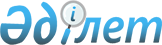 Қала әкімдігінің "Жаңаөзен қаласы бойынша 2009 жылға арналған нысаналы топтардан жұмыссыздарды жұмысқа орналастыру үшін әулеметтік жұмыс орындарын ұйымдастыру туралы" 2008 жылғы 2 желтоқсандағы N 2009 қаулысына өзгерістер енгізу туралыМаңғыстау облысы Жаңаөзен қалалық әкімдігінің 2009 жылғы 06 сәуірді N 690 қаулысы. Маңғыстау облысының Әділет департаменті Жаңаөзен қаласының Әділет басқармасында 2009 жылғы 06 мамырдағы N 11-2-105 тіркелді

      Қазақстан Республикасының 2001 жылғы 23 қаңтардағы «Қазақстан Республикасындағы жергілікті мемлекеттік басқару және өзін-өзі басқару туралы» және 2001 жылғы 23 қаңтардығы «Халықты жұмыспен қамту туралы» Заңдарына сәйкес, қала әкімдігі ҚАУЛЫ ЕТЕДІ:

      1. Қала әкімдігінің «Жаңаөзен қаласы бойынша 2009 жылға арналған нысаналы топтардан жұмыссыздарды жұмысқа орналастыру үшін әлеуметтік жұмыс орындарын ұйымдастыру туралы» 2008 жылғы 2 желтоқсандағы N 2009 қаулысына (нормативтік құқықтық актілерді мемлекеттік тіркеу тізілімінде N 11-2-96 тіркелген «Жаңаөзен» газетінің N 4 (1391) 2009 жылғы 28 қаңтарында жарияланған) қаулысына төмендегідей өзгерістер енгізілсін:

      аталған қаулының қосымшасы қоса беріліп отырған қосымшаға сәйкес жаңа редакцияда жазылсын.

      2. Осы каулының орындалысын бақылау қала әкімінің орынбасары Т.Сатыбалдиевке жүктелсін.

      3. Осы қаулы алғаш ресми жарияланғаннан кейін күнтізбелік он күн өткен соң қолданысқа енгізіледі.Қала әкімі   Ж.Бабаханов      КЕЛІСІЛДІ:

      М.И.Абубикиров __________________

      «_____» _______________2009 ж.

      «Жаңаозен қалалық жұмыспен қамту және әлеуметтік

      бағдарламар бөлімі» мемлекеттік мекемесінің бастығы

Қала әкімдігінің 2009 жылы «____»_________

№ 1120 қаулысына қосымша      Ескерту: қосымша жаңа редакцияда - Жаңаөзен қаласы әкімдігінің 2009 жылғы 3 шілдедегі № 1120 қаулысымен; 2009 жылы халықтың нысаналы топтарына арналған Республикалық бюджеттен қаржыландырылатын қосымша әлеуметтік жұмыс орындарын беруші және құрушы шаруашылық мекемелердің тізбесі және еңбекақы мөлшері
					© 2012. Қазақстан Республикасы Әділет министрлігінің «Қазақстан Республикасының Заңнама және құқықтық ақпарат институты» ШЖҚ РМК
				№Мекемелердің атауларыәлеуметтік жұмыс орын (адам)әлеуметтік жұмыс орын (адам)әлеуметтік жұмыс орын (адам)Республикалық бюджеттен төленетін еңбекақы мөлшері /теңге/Жұмыс мерзіміЖұмыс

көлемі№Мекемелердің атауларыбарлығыСоның ішіндемүгедектерОралмандар саныРеспубликалық бюджеттен төленетін еңбекақы мөлшері /теңге/Жұмыс мерзіміЖұмыс

көлемі123456781«Тазалық» мемлекеттік коммуналдық кәсіпорыны10034015000 /он бес мың/6 айға дейінКелісіміне сай2«Өзенкөктем» мемлекеттік коммуналдық кәсіпорыны5522215000 /он бес мың/6 айға дейінКелісіміне сай3«ӨзенГазСервис» мемлекеттік коммуналдық кәсіпорыны101415000 /он бес мың6 айға дейінКелісіміне сай4«Өзенғимаратсервис» пәтер иелері кооперативтерінің қауымдастығы19567815000 /он бес мың/6 айға дейінКелісіміне сай5«Өзендархан» мемлекеттік коммуналдық кәсіпорыны1003 4015000 /он бес мың/6 айға дейінКелісіміне сай6«БиоСтройСервис» жауапкершілігі шектеулі серіктестігі115000 /он бес мың/6 айға дейінКелісіміне сай7«Перизат» шаруа қожалығы 141615000 /он бес мың/6 айға дейінКелісіміне сай8«Өрт сөндіру қызметі-М» жауапкершілігі шектеулі серіктестігі3111315000 /он бес мың/6 айға дейінКелісіміне сай9«Сильва-Медиа» жауапкершілігі шектеулі серіктестігі115000 /он бес мың/6 айға дейінКелісіміне сай10Жеке кәсіпкер «Худайбергенова Ә.»115000 /он бес мың/6 айға дейінКелісіміне сай11Жеке кәсіпкер «Чалабаева М.И.»2115000 /он бес мың/6 айға дейінКелісіміне сай12«Жаңаөзен политехникалық колледжі» жауапкершілігі шектеулі серіктестігі115000 /он бес мың/6 айға дейінКелісіміне сай13Жеке кәсіпкер «Бекенов М.»10415000 /он бес мың/6 айға дейінКелісіміне сай14«Өзенжылу» мемлекеттік коммуналдық кәсіпорыны151615000 /он бес мың/6 айға дейінКелісіміне сай15Жеке кәсіпкер «Батырбаева Л.А.»3115000 /он бес мың/ 6 айға дейінКелісіміне сай16Жеке кәсіпкер «Сегизбаева Д.С.»4215000 /он бес мың/6 айға дейінКелісіміне сай17Жеке кәсіпкер «Абдуллаев Т.А.»12515000 /он бес мың/6 айға дейінКелісіміне сай18Жеке кәсіпкер «Уташева Д.»201815000 /он бес мың/6 айға дейінКелісіміне сай19Жеке кәсіпкер «Таганиязова А.»6215000 /он бес мың/6 айға дейінКелісіміне сай20«Өзенкоопсауда» жауапкершілігі шектеулі серіктестігі151715000 /он бес мың/6 айға дейінКелісіміне сай21Жеке кәсіпкер «Рисгалиев Б.С.»11515000 /он бес мың/6 айға дейінКелісіміне сай22«Батша Қуан» жауапкершілігі шектеулі серіктестігі5215000 /он бес мың/6 айға дейінКелісіміне сай23Жеке кәсіпкер «Чомчаева Н.С.»10415000 /он бес мың/6 айға дейінКелісіміне сай24Жеке кәсіпкер «Бекетаева Б.»115000 /он бес мың/6 айға дейінКелісіміне сай25Жеке кәсіпкер «Утепова М.»4215000 /он бес мың/6 айға дейінКелісіміне сай26Жеке кәсіпкер «Туякова.Р.»2115000 /он бес мың/6 айға дейінКелісіміне сай27Жеке кәсіпкер «Сузакбаева»115000 /он бес мың/6 айға дейінКелісіміне сай28«Бизнес Инкубатор» мемлекеттік коммуналдық кәсіпорыны2115000 /он бес мың/6 айға дейінКелісіміне сай29«Сауда үйі Арман» жауапкершілігі шектеулі серіктестігі3115000 /он бес мың/6 айға дейінКелісіміне сай30Жеке кәсіпкер «Кашаганов С.»151615000 /он бес мың/6 айға дейінКелісіміне сай31Жеке кәсіпкер «Кашаганова К.»8315000 /он бес мың/6 айға дейінКелісіміне сай32Жеке кәсіпкер «Сарыев К.»7315000 /он бес мың/6 айға дейінКелісіміне сай33Жеке кәсіпкер «Сарыев Н.»3115000 /он бес мың/6 айға дейінКелісіміне сай34Жеке кәсіпкер «Сарыев А.»115000 /он бес мың/6 айға дейінКелісіміне сай35Жеке кәсіпкер «Рыскалиева А.»4215000 /он бес мың/6 айға дейінКелісіміне сай36Жеке кәсіпкер «Балавбаева А.Н.»4215000 /он бес мың/6 айға дейінКелісіміне сай37Жеке кәсіпкер «Бахитова Д.»3115000 /он бес мың/6 айға дейінКелісіміне сай38Жеке кәсіпкер «Джанова А.»5215000 /он бес мың/6 айға дейінКелісіміне сай39Жеке кәсіпкер «Кариева Ш.»11515000 /он бес мың/6 айға дейінКелісіміне сай40Жеке кәсіпкер «Коразова Г.»5215000 /он бес мың/6 айға дейінКелісіміне сай41Жеке кәсіпкер «Искаков Ж»151615000 /он бес мың/6 айға дейінКелісіміне сай42Жеке кәсіпкер «Абуов Ж.А.»6215000 /он бес мың/6 айға дейінКелісіміне сай43Жеке кәсіпкер «Корпежан А.А.»8315000 /он бес мың/6 айға дейінКелісіміне сай44Жеке кәсіпкер «Шадылов М.Б.»3115000 /он бес мың/6 айға дейінКелісіміне сай45«ОРСТЭК» жауапкершілігі шектеулі серіктестігі215000 /он бес мың/6 айға дейінКелісіміне сай46Жеке кәсіпкер «Саршиева Э.»8315000 /он бес мың/6 айға дейінКелісіміне сай47Жеке кәсіпкер «Ундасинов О.А.»12515000 /он бес мың/6 айға дейінКелісіміне сай48«Алау» жекешелендірілген пәтер иелерінің кооперативі215000 /он бес мың/6 айға дейінКелісіміне сай49«Нұрлан» жекешелендірілген пәтер иелерінің кооперативі3115000 /он бес мың/6 айға дейінКелісіміне сай50«Алау» жекешелендірілген пәтер иелерінің кооперативі6315000 /он бес мың/6 айға дейінКелісіміне сайБАРЛЫҒЫ76622306